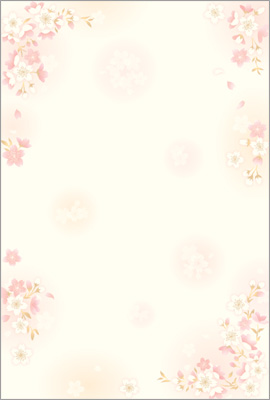 呼吸器内科医局説明会初春の候、ますますご健勝のこととお喜び申し上げます。さて、このたび研修医の皆様に当医局のことをよりご理解頂くために下記のとおり医局説明会を開催いたします。皆様、万障お繰り合わせの上、ぜひご出席下さい。 　　　　日時：令和２年２月2１日（金）１９：３０～開始　　　　　　　　　　　　　　　　　　　　　　（１９：１５～受付開始）場所：青蓮会館　京都市上京区上生洲町１９７−１会費：研修医無料　※鶏の水炊きコースです。　　　　　内容：呼吸器内科診療について京都府立医大呼吸器内科医局の様子・将来性について内科専門医プログラム研修の実際・大学院進学について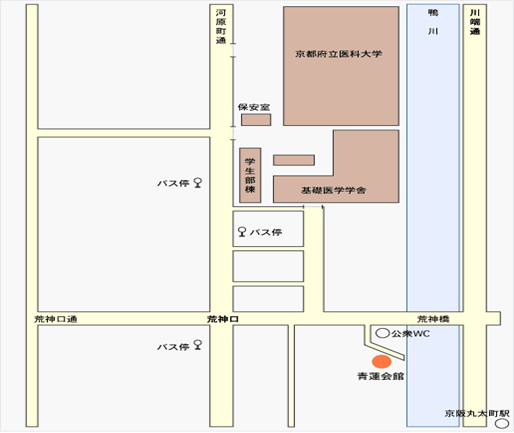 申込先：京都府立医科大学呼吸器内科医局TEL：075-251-5513　respir@koto.kpu-m.ac.jp担当 : 金子美子　kaneko-y@koto.kpu-m.ac.jp申込締切日：令和２年　2月　18日（月）